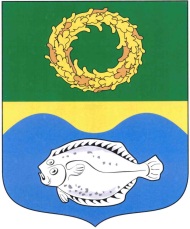 РОССИЙСКАЯ ФЕДЕРАЦИЯКАЛИНИНГРАДСКАЯ ОБЛАСТЬОКРУЖНОЙ СОВЕТ ДЕПУТАТОВМУНИЦИПАЛЬНОГО ОБРАЗОВАНИЯ«ЗЕЛЕНОГРАДСКИЙ ГОРОДСКОЙ ОКРУГ»(первого созыва)РЕШЕНИЕ от 15 февраля  2017 года                                                                           № 133 г. Зеленоградск                                  Об отчете главы муниципального образования  «Зеленоградский городской округ» Кулакова С.В.  за 2016 год        Заслушав и обсудив представленный главой муниципального образования «Зеленоградский городской округ»  Кулаковым С.В. отчет о результатах своей деятельности за 2016год,  в соответствии со ст.35, 36 Федерального закона от 06.10.2003 года №131- ФЗ «Об общих принципах организации местного самоуправления в Российской Федерации», на основании ст.19, 22 Устава муниципального образования «Зеленоградский городской округ»  окружной Совет депутатов муниципального образования «Зеленоградский городской округ»Р Е Ш И Л :Отчет главы муниципального образования «Зеленоградский городской округ»  Кулакова  С.В.  о результатах своей деятельности за 2016 год принять к сведению.Признать деятельность главы муниципального образования «Зеленоградский городской округ» Кулакова С.В. за 2016 год удовлетворительной.      3. Опубликовать решение в газете «Волна» и разместить на официальном сайте муниципального образования «Зеленоградский городской округ».Глава муниципального образования«Зеленоградский городской округ»                                             С.В.Кулаков 